GEF-8 REQUEST FOR  enabling activityProposal for Funding Under the  Processing Type: 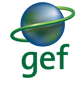 TABLE OF CONTENTSSECTION  1: Enabling activity Summary	1A.	Funding Elements	1B.	Enabling Activity Summary	1SECTION 2:  ENABLING ACTIVITY supporting information	2C.	Eligibility Criteria	2D.	Institutional Framework	2E.	Monitoring and Evaluation Plan	2Section 3:  information tables	3F.	GEF Financing Resources Requested by Agency,  Country and Programming of Funds	3G.	Rio Markers	3H.	Record of Endorsement of GEF Operational Focal Point(s) on Behalf of the Government(s):	3Annex a: Responses to stakeholder comments	3ANNEX b: Project Budget Table	3ANNEX C: Environmental and social safeguards	3SECTION  1: Enabling activity Summary                                           Funding Elements Enabling Activity Summary Provide a brief description of the Enabling Activity.  SECTION 2:  ENABLING ACTIVITY supporting information Section 3:  information tables GEF Financing Table Sources of Funds for Country STAR AllocationRio MarkersRecord of Endorsement of GEF Operational Focal Point(s) on Behalf of the Government(s):Please attach the Operational Focal Point endorsement letter(s) with this template.Annex a: Responses to stakeholder comments Describe how the enabling activity has addressed comments from stakeholders, including Council Members, Convention Secretariats, and STAP (if applicable).ANNEX b: Project Budget TableAttach the project budget table.ANNEX C: Environmental and social safeguardsAttached any screening documents or other ESS related documents (if applicable).  ESS screening is not required for EAs but should be included if its available. Check this box if ESS screening is not required per Agency’s regulations 	     Enabling Activity Title:Country(ies):Global GEF Enabling Activity ID:GEF Agency(ies):GEF Agency Enabling Activity ID:Project Executing Entity(s):Executing Partner Type:Submission Date:(date)GEF Focal Area (s):Expected Implementation Start(date)GEF Focal Area (s):Expected Duration(months)Type of Report(s):Expected Report Submission to Convention(date)Type of Report(s):Expected Report Submission to Convention(date)Type of Report(s):Expected Report Submission to Convention(date)GEF-8 ProgramTrust FundGEF Financing ($)GEF-8 ProgramTrust FundGEF Financing ($)Total Enabling Activity CostDoes the enabling activity deviate from typical cost ranges? Yes   No If yes, please describe.        Enabling Activity Objective (max. 200 words, approximately a sentence or two):      Enabling Activity Objective (max. 200 words, approximately a sentence or two):      Enabling Activity Objective (max. 200 words, approximately a sentence or two):      Enabling Activity Objective (max. 200 words, approximately a sentence or two):      Enabling Activity Summary (max. 500 words, approximately 1 page):      Enabling Activity Summary (max. 500 words, approximately 1 page):      Enabling Activity Summary (max. 500 words, approximately 1 page):      Enabling Activity Summary (max. 500 words, approximately 1 page):      Enabling Activity ComponentEnabling Activity OutcomesEnabling Activity OutputsGEF Enabling ActivityFinancing ($) M&ESubtotalSubtotalSubtotalProject Management CostProject Management CostProject Management CostTotal Enabling Activity CostTotal Enabling Activity CostTotal Enabling Activity CostEligibility CriteriaPlease provide eligibility information for this enabling activity. (max. 250 words, approximately 1/2 page) Institutional FrameworkDescribe the institutional arrangements for implementation of the enabling activity. (max. 500 words, approximately 1 page) Monitoring and Evaluation Plan Describe the budgeted M&E plan. (max. 500 words, approximately 1 page)GEF AgencyTrust FundCountry/Regional/ GlobalFocal AreaProgrammingof FundsGEF Enabling Activity Financing ($)Agency Fee ($)Total($)Global   Total GEF ResourcesTotal GEF ResourcesTotal GEF ResourcesTotal GEF ResourcesTotal GEF ResourcesGFEF AgencyTrust FundCountry/Regional/GlobalFocal AreaSourceof FundsTotalTotal GEF ResourcesTotal GEF ResourcesTotal GEF ResourcesTotal GEF ResourcesTotal GEF ResourcesClimate Change MitigationClimate Change AdaptationBiodiversityDesertificationNamePositionMinistryDate (Month, day, year)